Новогодний утренник в старшей группе «Умка»«Проделки Нехочухи и Тетушки Жмотушки или Дед Мороз в Африке».      Новый год – время исполнения заветных желаний, и для малышей ожидание новогоднего праздника связано с предвкушением волшебства от встречи с Дедом Морозом и Снегурочкой. И вот настал день нашего новогоднего праздника! Проведённый утренник окунул всех в сказку.      Однако две подружки Нехочуха и Тетушка Жмотушка решили заколдовать Дедушку Мороза. Сначала отправили его в Африку, а потом напоили заколдованной водичкой и Дед Мороз стал маленьким. Только при помощи веселых стихов и песен, задорных танцев и игр наши ребята смогли развеселить двух подружек, и они расколдовали Дедушку Мороза. Дети были в восторге от волшебного зажигания огоньков на новогодней ёлке.      Во время новогоднего  представления царила атмосфера праздника, волшебства, чувствовался позитивный эмоциональный настрой воспитанников и их родителей.     Всех с наступающим Новым годом! Пусть в ваших домах царит любовь и звонкий смех детишек!!!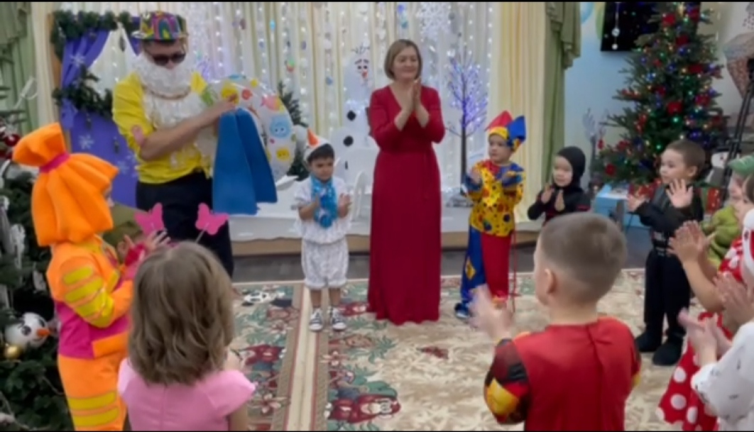 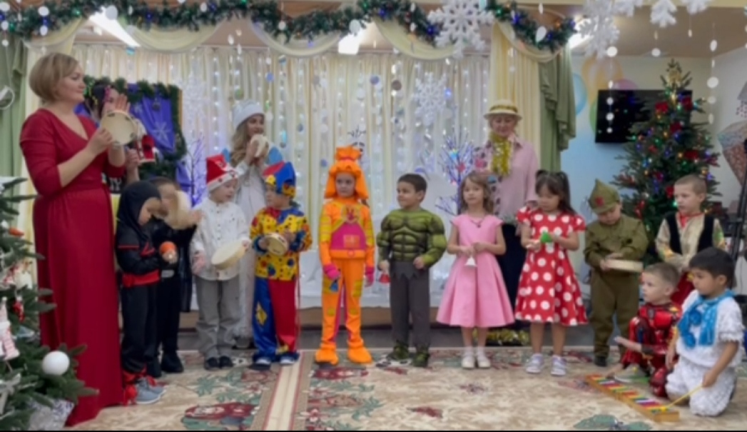 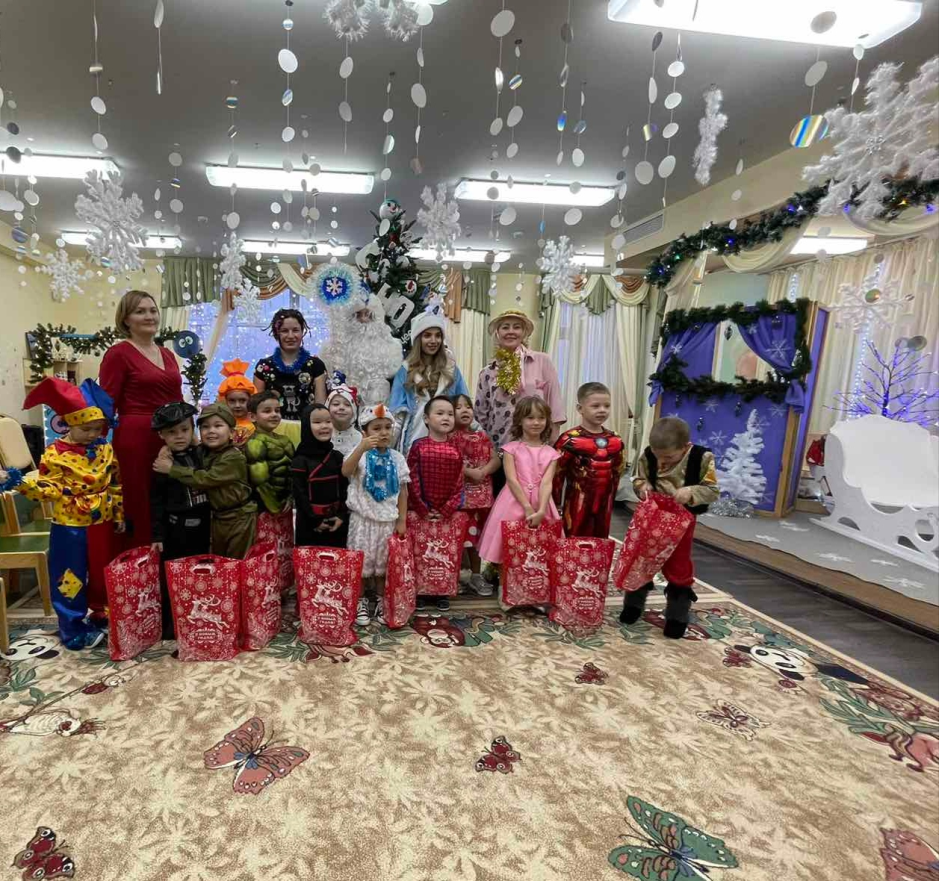 